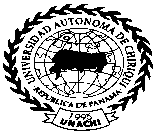 UNIVERSIDAD AUTONOMA DE CHIRIQUIDIRECCION GENERAL DE RECURSOS HUMANOSSECCION DE ESTUDIOS TECNICOSSOLICITUD DE ANALISIS DE CLASIFICACION Y RECLASIFICACION DE PUESTOSAÑO_2016 							          NO.________(Llene Al formulario a máquina o con la letra de imprenta legible).UNIDAD ADMINISTRATIVA II-  DATOS GENERALES DEL FUNCIONARIOIII- DATOS RELATIVOS AL PUESTOIV- DATOS RELATIVOS AL NIVEL DE EDUCACION DEL FUNCIONARIOV- EXPERIENCIA LABORALVI. ATRIBUCIONES DEL PUESTO (TAREAS DIARIOS)Describa las tareas que realiza diariamente, pueden redactarlas en función de procesos partiendo de las más importantes o complejas, hasta llegar a las sencillas o rutinarias.VII. TAREAS PERIODICAS (SEMANAL, QUINCENAL, MENSUAL U OTRA)Describa las tareas que realiza periódicamente ya sea semanal, quincenal, mensual u otro período.VIII  SUPERVISIONResponsabilidades del PuestoRazones que a juicio del funcionario fundamentan la reclasificación solicitadaIX- SECCION RELATIVA A LOS JEFES O SUPERVISORES INMEDIATOS.Observaciones Adicionales:___________________________________________________________________________________________________________________________________________________________________________________________________________________________Razones del Superior que Fundamentan la reclasificación solicitada.Observaciones Adicionales respecto a las declaraciones del empleadoPARA SER LLENADO EXCLUSIVAMENTE POR EL SUPERIOR INMEDIATO O JEFE DE LA UNIDAD.IMPORTANTE:Antes de firmar este formulario, lea cuidadosamente la siguiente certificación:“Certifico con mi firma, que la información suministrada en este formulario es correcta y veraz la cual podrá ser corroborada bajo investigación en el puesto de trabajo con las autoridades respectivas”._________________________________		_______________________________Firma del Empleado					Firma del Supervisor o Jefe InmediatoCédula: ___________________________________	         Cargo: _____________________________________________________________________________________.Firma del Jefe de la Unidad AdministrativaCargo: ____________________________________________________O B S E R V A C I O N: Los resultados del análisis de esta solicitud, de ser favorable, serán incluidos en el anteproyecto de presupuesto para el año   2017_.I. Nombre de la unidad: Jefe encargado de la Unidad: ____________________________________________________________             1.2. Cargo que Desempeña: __________________________________________________________________2_ Departamento/Sección: _________________________________________________________________________.2.1 Jefe o Encargado del Depto/Sección: ______________________________________________________________.Cargo que desempeña: _________________________________________________________________________.I.NOMBRE        __________________________________        APELLIDO. ______________________________________2_ CEDULA     __________________________________            SEGURO SOCIAL:            ________________________________TITULO DE SU CARGO PERMANENTE: _____________________________________________PUESTO SOLICITADO PARA RECLASIFICACION:  _______________________________________Marque con una X en el recuadro con la opción correspondiente.                        Primaria                          Vocacional                          SecundariaEstudios Superiores                 Técnico                    Licenciatura                     Posgrado                       MaestríasFavor indique con una X si cuenta con los estudios completos en relación al nivel de educación anterior.SI                                     NOObservación: No adjuntar a este formulario copia de  ningún documento académico ni profesional, a menos que sea un título solicitado por el cargo a reclasificar, cuya copia no repose en el expediente de la Dirección General de Recursos Humanos.Observación: No adjuntar a este formulario copia de  ningún documento académico ni profesional, a menos que sea un título solicitado por el cargo a reclasificar, cuya copia no repose en el expediente de la Dirección General de Recursos Humanos.Nombre de la Empresa o Institución                                                                                                                                             Cargo________________________________________________________________                ________________________________.________________________________________________________________                ________________________________.________________________________________________________________                 _______________________________.________________________________________________________________                ________________________________.Observación: No adjuntar a este formulario copia de  ningún documento académico ni profesional.No.Nombre de la TareaDescripción de las Tareas (Cómo lo hace)PorcentajeNo.Nombre de la TareaDescripción de las Tareas Periódicas   (Cómo lo hace)PeríodoRecibida                                               Inmediata                                          GeneralEjercida                      Inmediata                      General                              NingunaNo. De Personal bajo su cargo         _______________________                    Equipo                    Dinero                        Personal                       Registros                         Procesos                   Documentos                       Herramientas                       Seguridad                       Otros Especifique _________________________________________.Observaciones:______________________________________________________________________________________________________________________________________________________________________________________________________________________________________________________________________________________________________________________________.__________________________________________________________________________________________________________________________________________________________________________________________________________________________________________________________________________________________________________________________________________________________________________________________________________________________________________________________________________________________________________________________________________________________________.___________________________________________________________________________________________________________________________________________________________________________________________________________________________________________________________________________________________________._____________________________________________________________________________________________________________________________________________________________________________________________________________________________________________________________________________________________________________________________________________________________________________.